Dzień dobry przedszkolaki!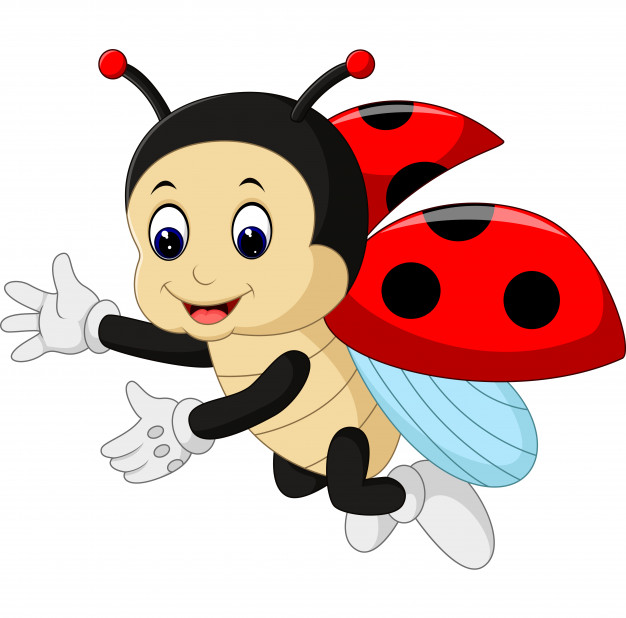 Dzisiaj poznasz niektóre informacje dotyczące biedronki.Na pewno widziałeś już biedronkę i potrafisz opisać jej wygląd.- Jaka jest biedronka?- Jak wygląda?W naszym kraju występują biedronki z 2 i 7 kropkami.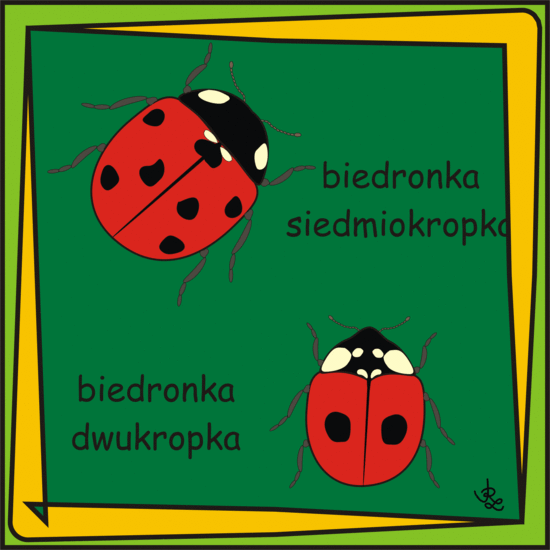 Posłuchaj piosenki pt. „Mała biedroneczka”:15_Sciezka_15.mp31. Mała biedroneczka siedem kropek miała, na łące zielonej wesoło fruwała. Złapał ją pajączek w swoją pajęczynę. „Uratuję cię, biedronko, a ty mi coś przynieś”. Ref.: Biedroneczko, leć do nieba, przynieś mi kawałek chleba. 2. Mała biedroneczka siedem kropek miała, na łące zielonej wesoło fruwała. Złapał ją wróbelek, niesie tę kruszynę.„Uratuję cię, biedronko, a ty mi coś przynieś”. Ref.: Biedroneczko, leć...3. Mała biedroneczka siedem kropek miała,na łące zielonej wesoło fruwała. Złapała ją żaba i po wodzie płynie.„Uratuję cię, biedronko, a ty mi coś przynieś”.Ref.: Biedroneczko, leć...Odpowiedz na pytania: − Gdzie latała mała biedronka?− Ile kropek miała mała biedroneczka?− Jakie zwierzęta spotkała na łące?Spróbuj nauczyć się refrenu na pamięć.Wytnij kontur biedronki (bez kropek), siedem czarnych kropek (kół), przygotuj słomkę do napojów. Za pomocą słomki przenieś kropki (koła) na sylwetę owada.                 KONTUR NA KOŃCU DOKUMENTUPolicz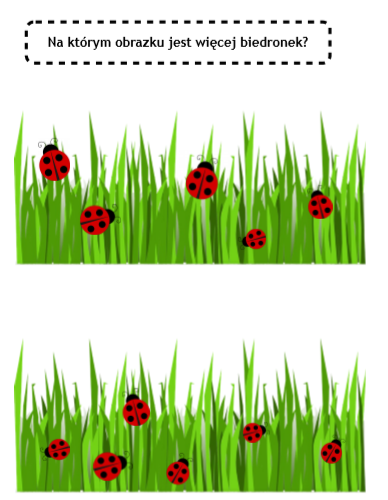 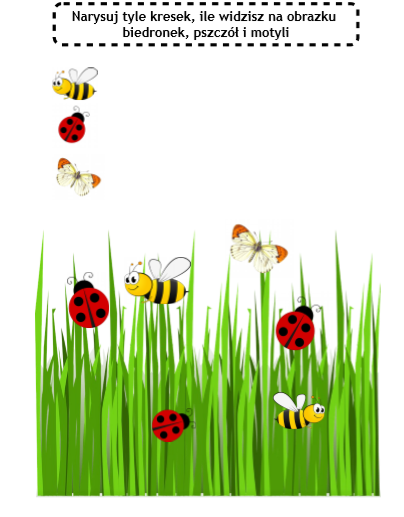 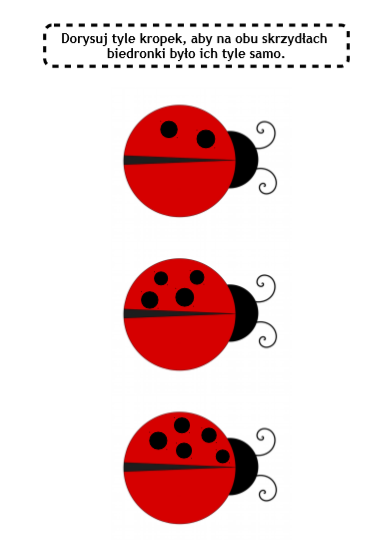 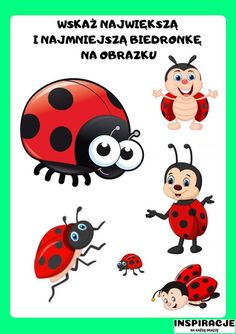 Tańcz swobodnie podczas słuchania piosenki pt. „Piosenka Biedronki”:https://www.youtube.com/watch?v=3SXftX6N1WEPoćwicz swoją pamięć. Zagraj w wiosenną grę:https://www.facebook.com/ja.nauczycielka/videos/2591737447717847/?v=2591737447717847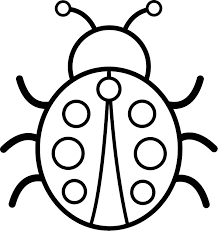 Jeżeli nie zmęczyłeś się znajdź cienie obrazków: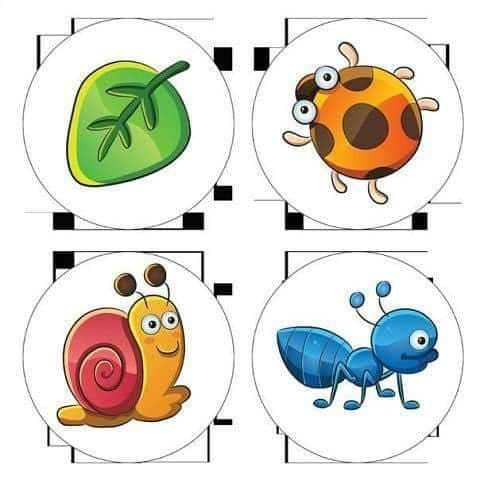 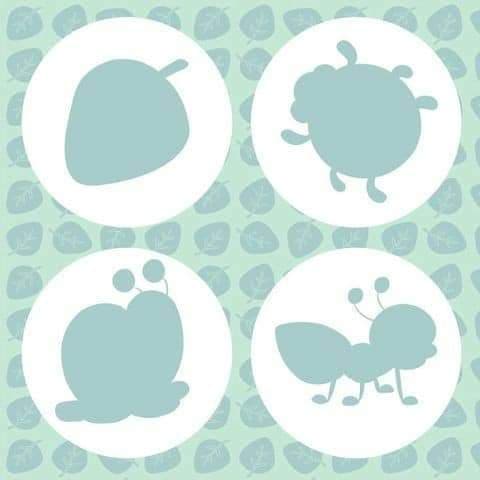 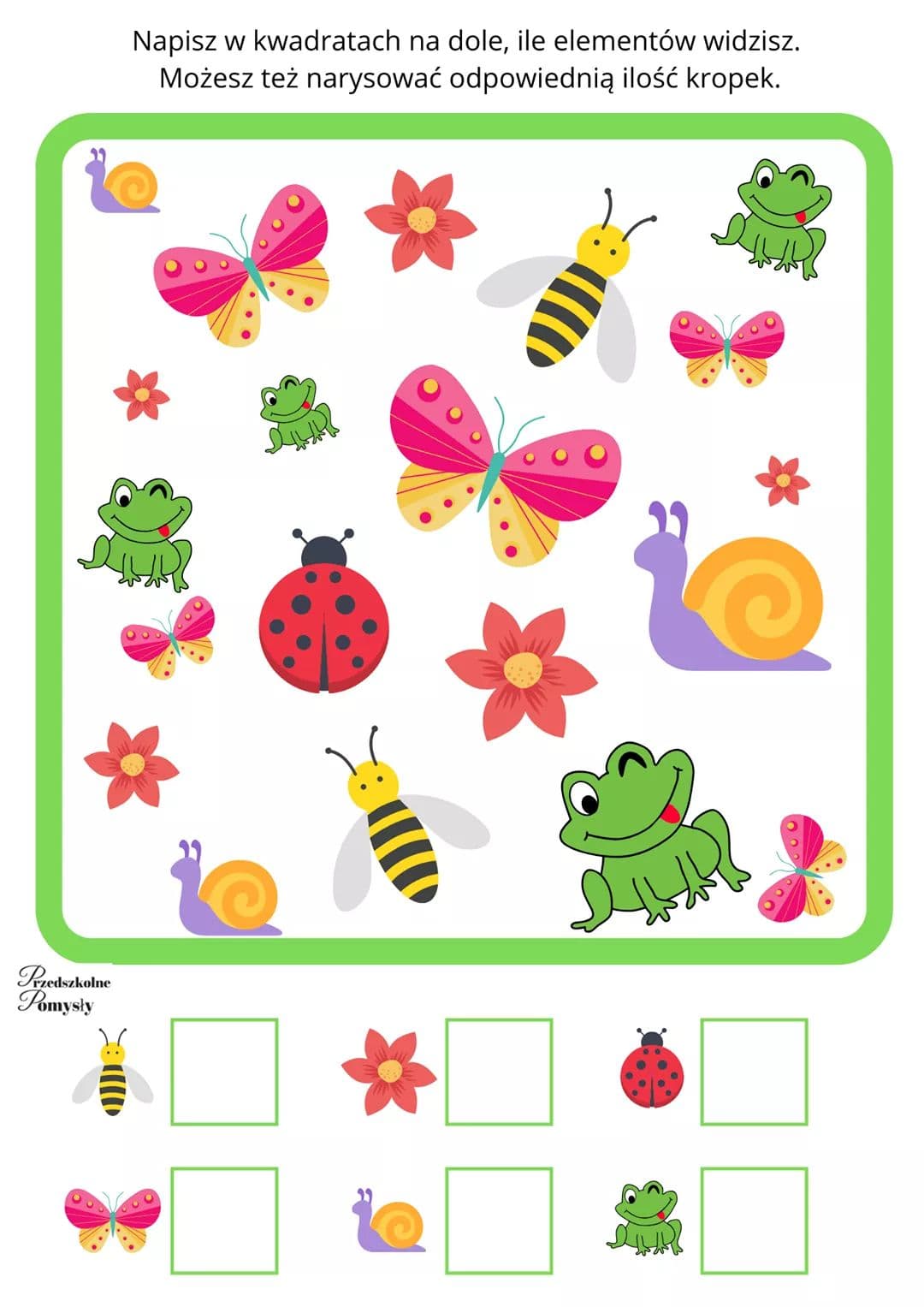 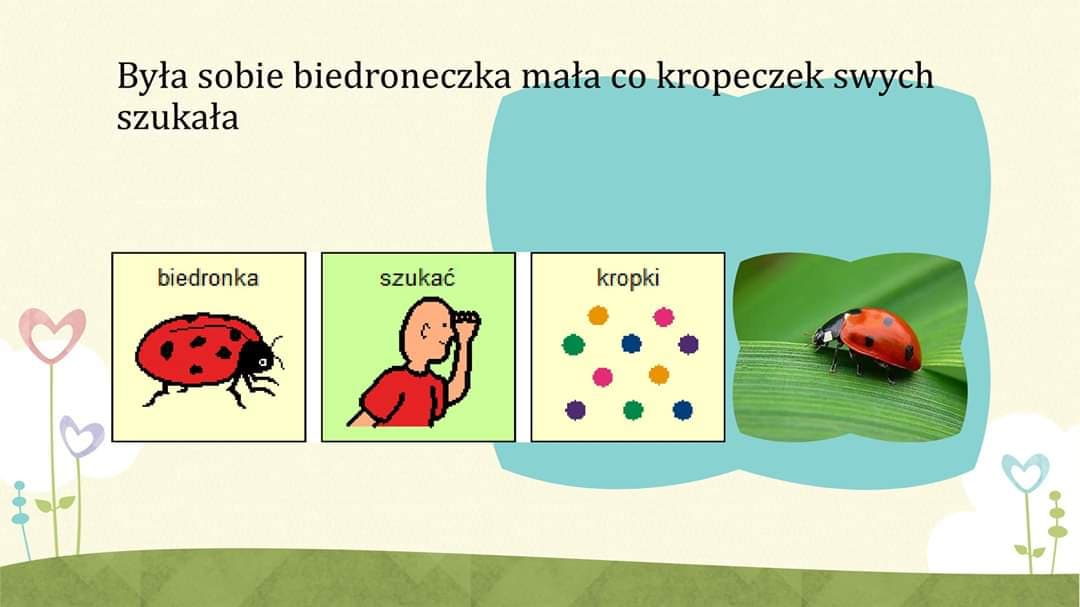 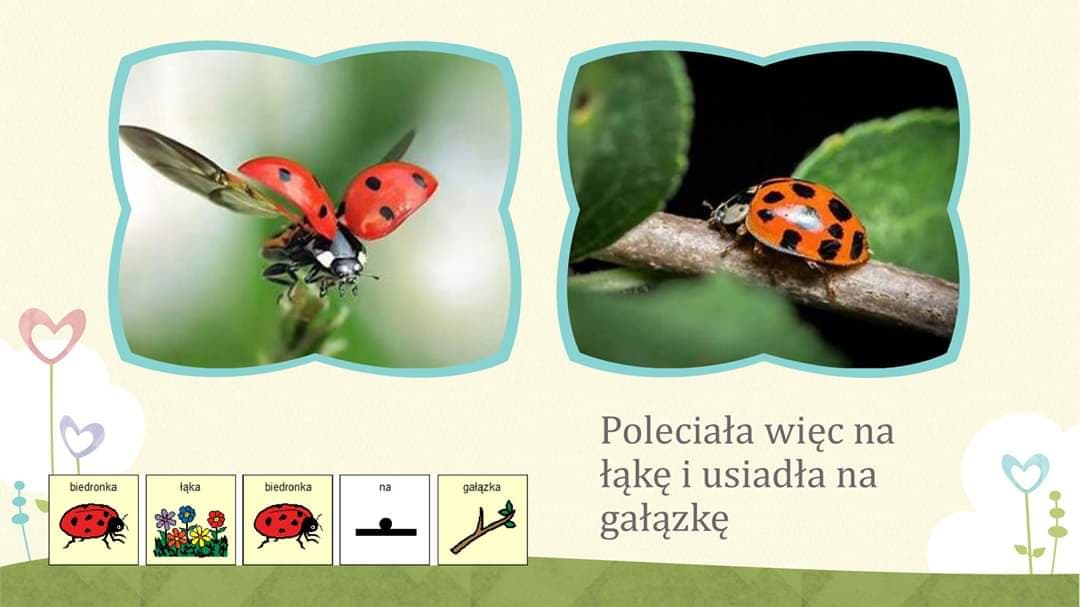 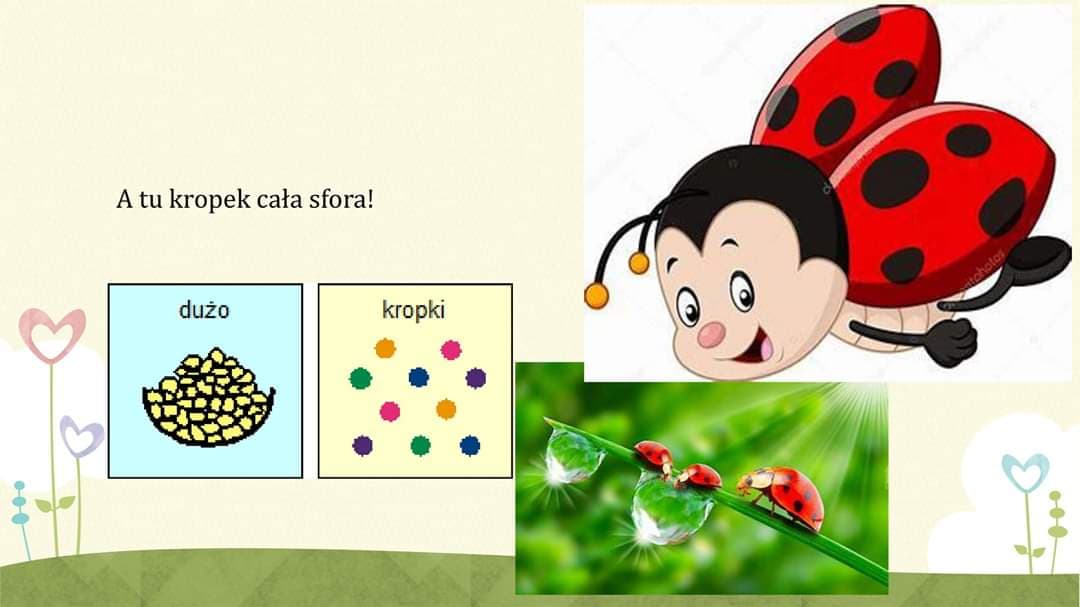 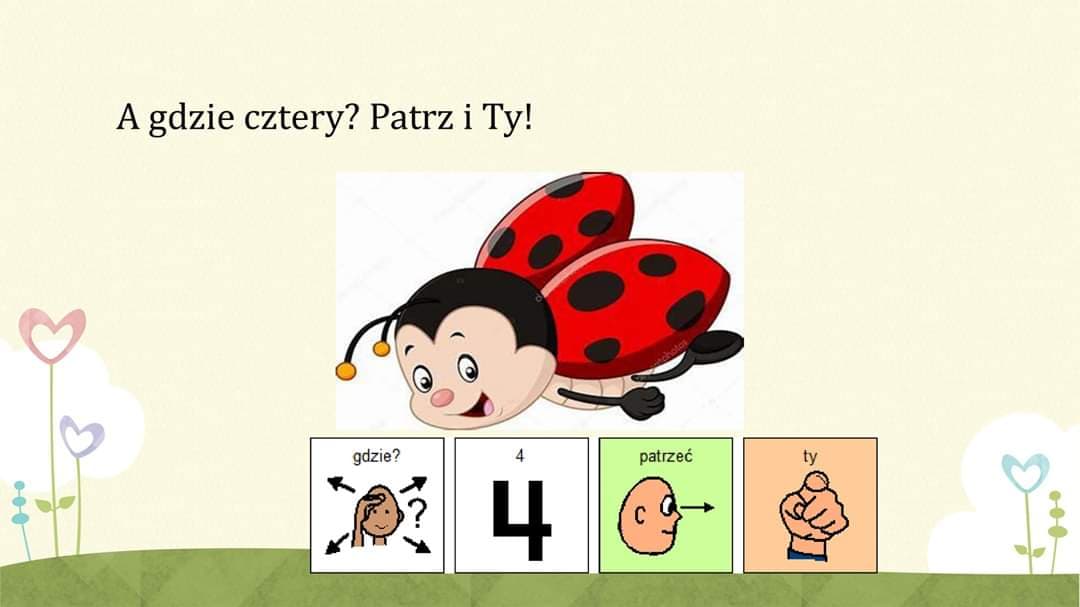 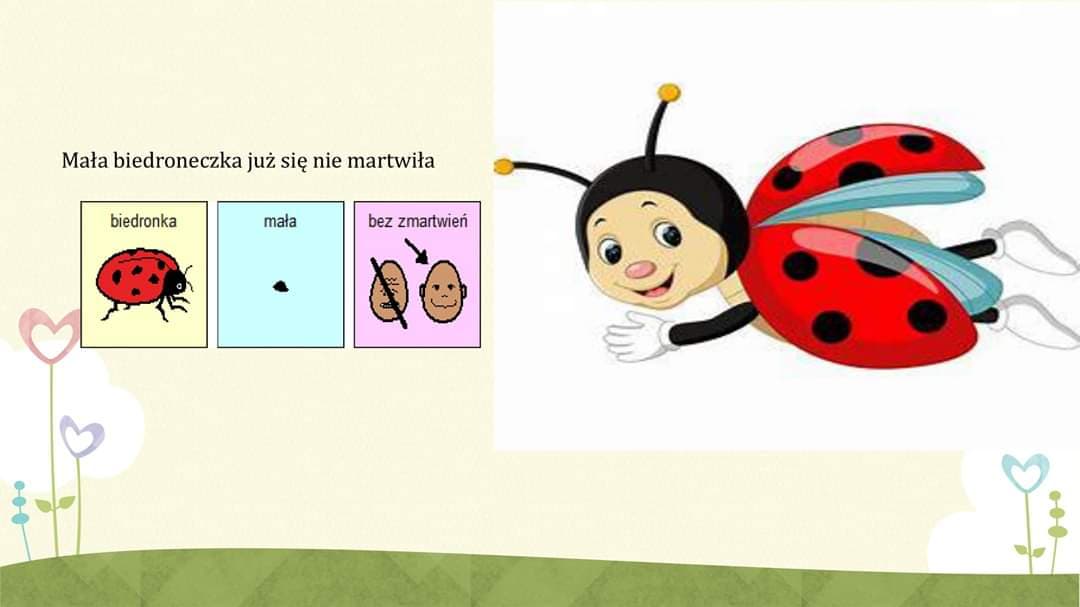 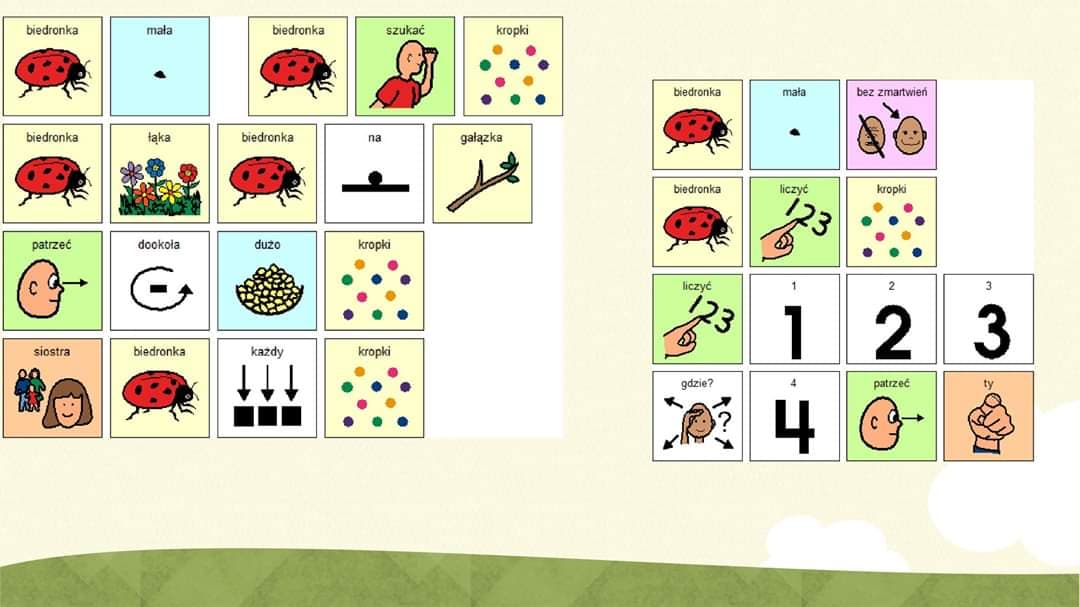 	   Do zobaczenia!                             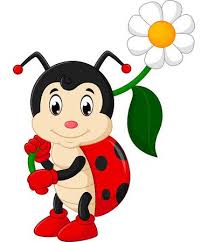 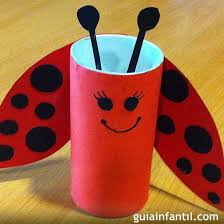 